2017幼兒園文化課程學術研討會計畫計畫依據：行政院103年1月7日院臺教字第1020080655號函核定之優          質教保發展計畫。研討會目的：分享建構幼兒園文化課程學習社群的歷程探究教保服務人員文化意識的形成與實踐。開啟幼兒園文化課程發展的對話。邀請對象與人數：課綱種子宣講員、各師資培育大學學者專家、相關學校教師，人數共150人。主辦單位：教育部國民及學前教育署      承辦單位：臺北市立大學幼兒教育學系時間與地點一、時間：106年7月1日 上午9：00至下午16：00      二、地點：臺北市立大學(天母校區) 科資大樓九樓 國際會議廳
          臺北市士林區忠誠路二段101號 (詳細交通資訊請見附件一)報名時間：106年6月1日10：00起至106年6月25日23：59截止報名網址：https://goo.gl/ih1jV5研討方式與內容研討方式：主題演講、提問與討論研討內容：第一講：建構共學文化：從推動幼兒園文化課程談起第二講：文化意涵在哪裡?---主題尋找歷程的困惑 第三講：幼教師個體文化意識的覺醒與文化課程實踐歷程的初探第四講：橫看成嶺，側成峰：行走在文化課程中的迷與思第五講：來！讓我們一起來探索幼兒園的文化課程第六講：在真實世界中尋找文化生活的真相玖、議程拾壹、預期效益透過辦理「幼兒園文化課程工作坊學術研討會」，探討文化的意涵與實踐歷程。藉由文化課程工作坊帶領經驗的交流，理解各區文化課程的樣貌。釐清教保服務人員對幼兒園文化課程的迷思。拾貳、注意事項      一、為響應環保，請攜帶環保餐具及環保杯。      二、全程參與研討會者，將核發6小時研習時數。      三、研討會手冊依報名人數印製，發完為止。      四、本研討會將提供午餐，但為方便廠商準備及如實核發餐盒，10：00          以後簽到者，恕無法提供午餐。      五、研討會場地無法提供停車位，請盡量搭乘公共交通工具，若自行開車者，有民營停車場，但需自付停車費用。拾叁、聯絡人資訊    地址：臺北市立大學幼兒教育學系 臺北市中正區愛國西路1號聯絡人：邱美蘭電話：02-23113040 轉4215E-mail：cultureec123@gmail.com拾肆、本計畫奉核定後公布實施，修正時亦同。附件一交通資訊：臺北市立大學天母校區 位置圖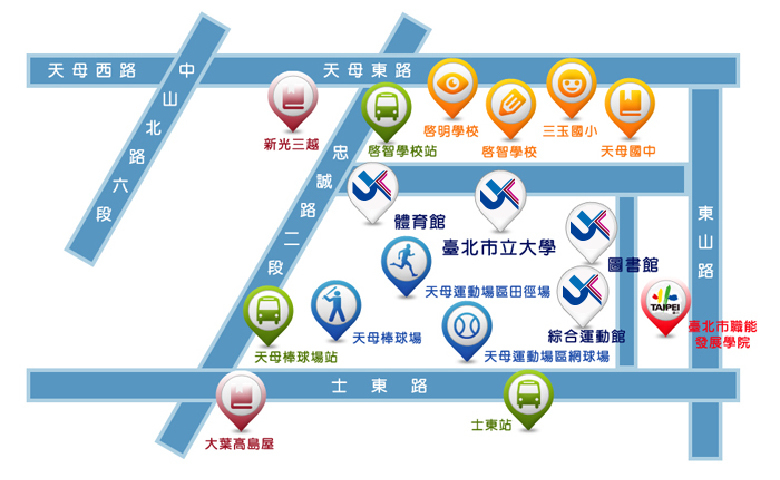 交通資訊：臺北市立大學天母校區 資科大樓 位置圖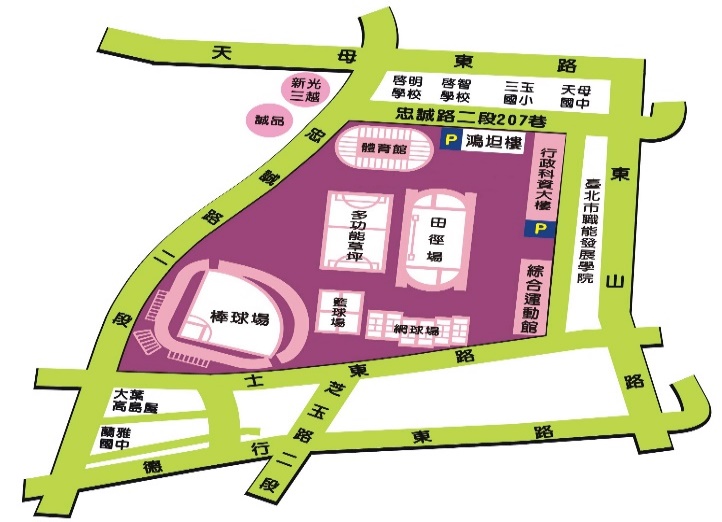 交通資訊：方式一：搭乘捷運淡水線→士林捷運站，步行至士林官邸(中山)公車站，搭乘279、203、285、606、685、646路公車→啟智學校站，步行至天母校區方式二：搭乘捷運淡水線→士林捷運站，步行至捷運士林站(中正)公車站，搭乘紅12路公車→啟智學校站，步行至天母校區方式三：搭乘捷運淡水線→芝山捷運站，步行至忠誠公園公車站，搭乘紅12、279、203、285、606、685、646路公車→啟智學校站，步行至天母校區方式四：搭乘捷運淡水線→芝山捷運站，步行至捷運芝山站(福華)公車站，搭乘616路公車→啟智學校站，步行至天母校區        2017年07月01日(星期六)        2017年07月01日(星期六)8：30-9：00報                到9：00-9：10開                幕9：10-9：40主題演講I建構共學文化：從推動幼兒園文化課程談起演講者：陳淑琦 (臺北市立大學幼兒教育學系副教授)        鍾雅惠 (臺北市立大學幼兒教育學系助理教授)9:40-10：40主題演講II文化意涵在哪裡?---主題尋找歷程的困惑主持人：張斯寧 (弘光科技大學幼兒保育系副教授)演講者：黃麗鳳 (國立屏東教育大學幼兒教育學系助理教授)10:40-11：00茶                敘11:00-12：00主題演講III幼教師個體文化意識的覺醒與文化課程實踐歷程的初探主持人：陳文玲 (國立清華大學幼兒教育學系副教授)演講者：許秀萍 (臺北市立大學幼兒教育學系兼任助理教授)12:00-13：00午               餐13：00-13：55主題演講IV橫看成嶺，側成峰-行走在文化課程中的迷與思主持人：許秀萍教授演講者：陳文玲 (國立清華大學幼兒教育學系副教授)               張素貞 (國立台灣師範大學課程與教學博士，新生醫護管理專科學校幼兒保育科講師)13：55-14：50主題演講IV來！讓我們一起來探索幼兒園的文化課程主持人：鍾雅惠 (臺北市立大學幼兒教育學系助理教授)演講者：張斯寧 (弘光科技大學幼兒保育系副教授)14：50-15：05茶                敘15：05-16：00主題演講IV在真實世界中尋找文化生活的真相主持人：陳淑琦 (臺北市立大學幼兒教育學系副教授)演講者：陳淑芳 (國立台東大學幼兒教育學系主任)16：00賦               歸